  Приложение 3Фрагменты ежегодной игры «Мини-патриот»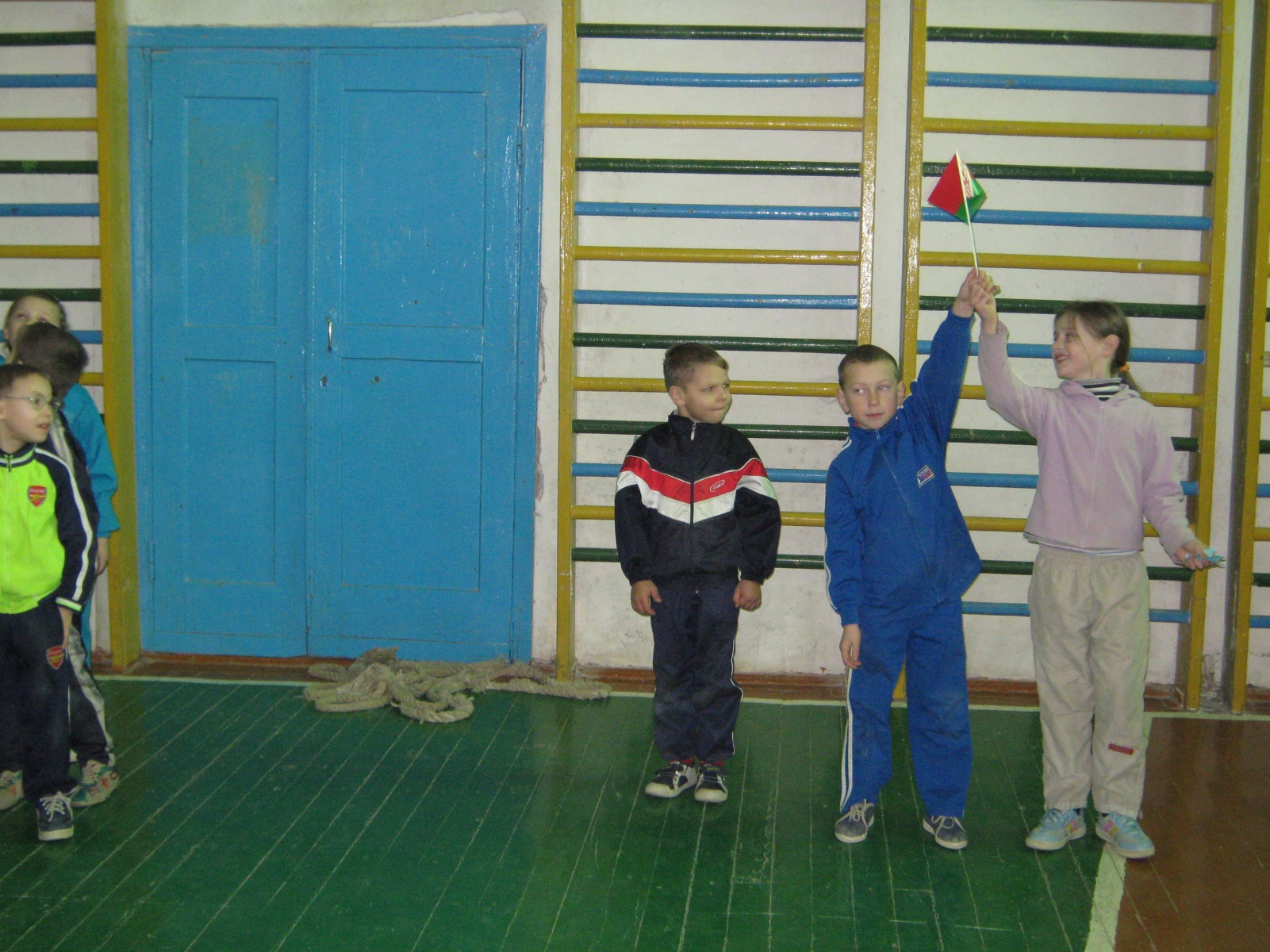                                                                                          Флаг найден!    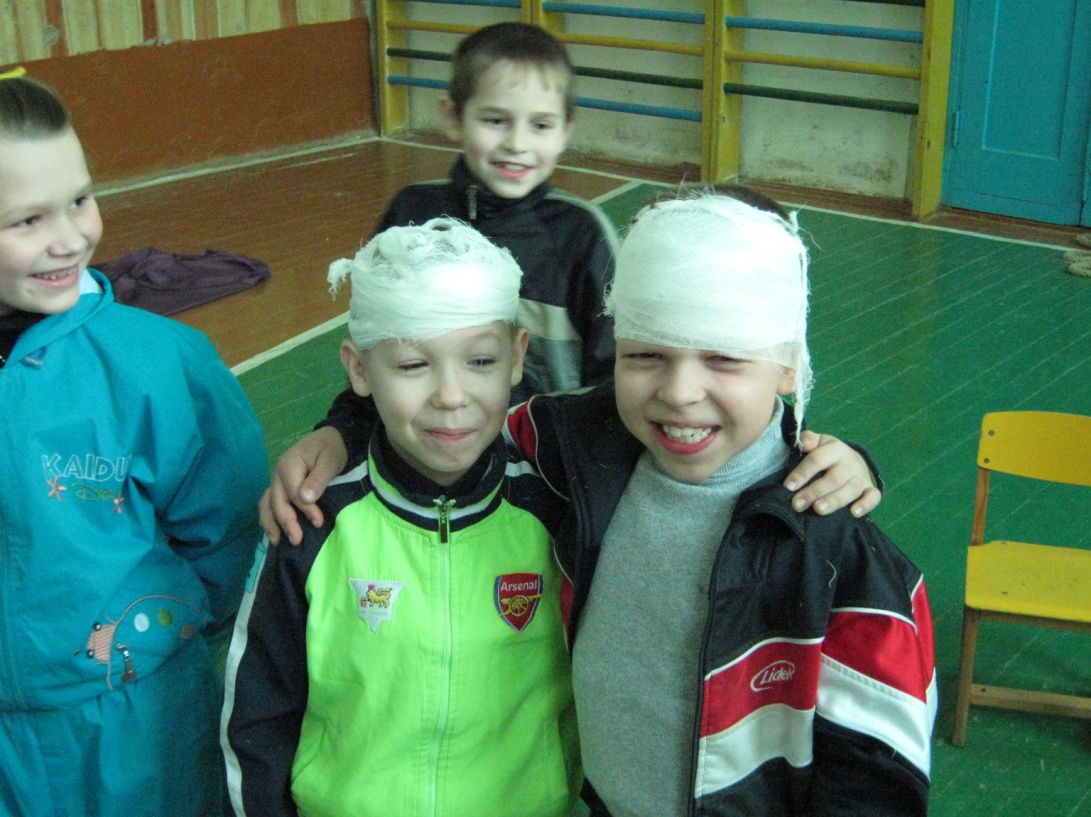      После оказания     первой  медицинской     помощи.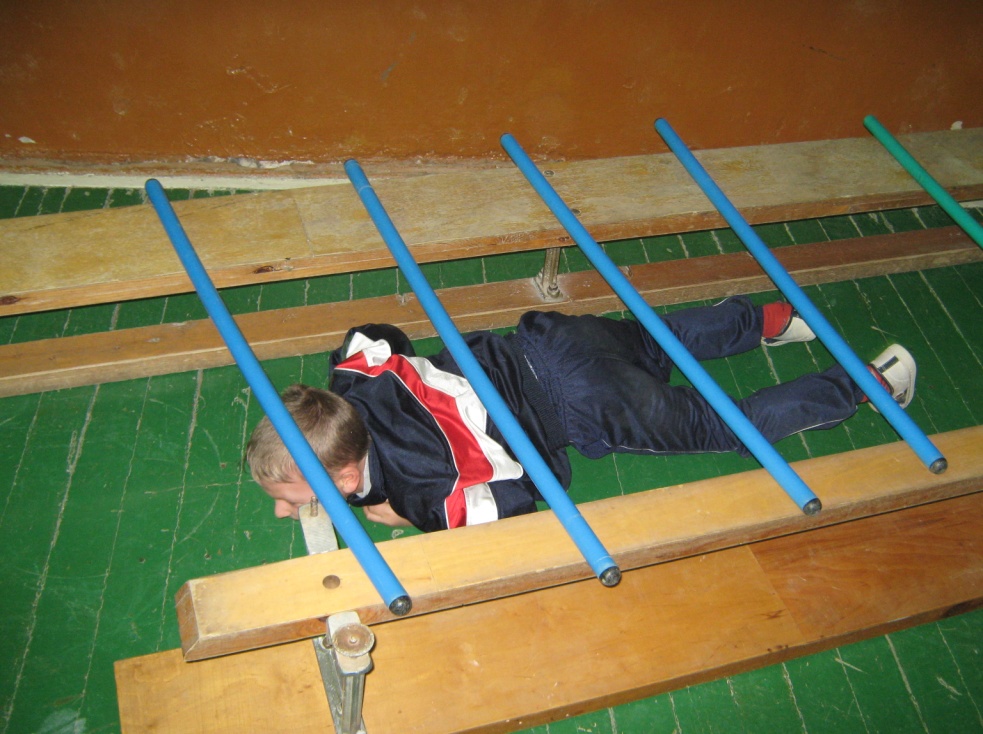                                                                                                              Прохождение   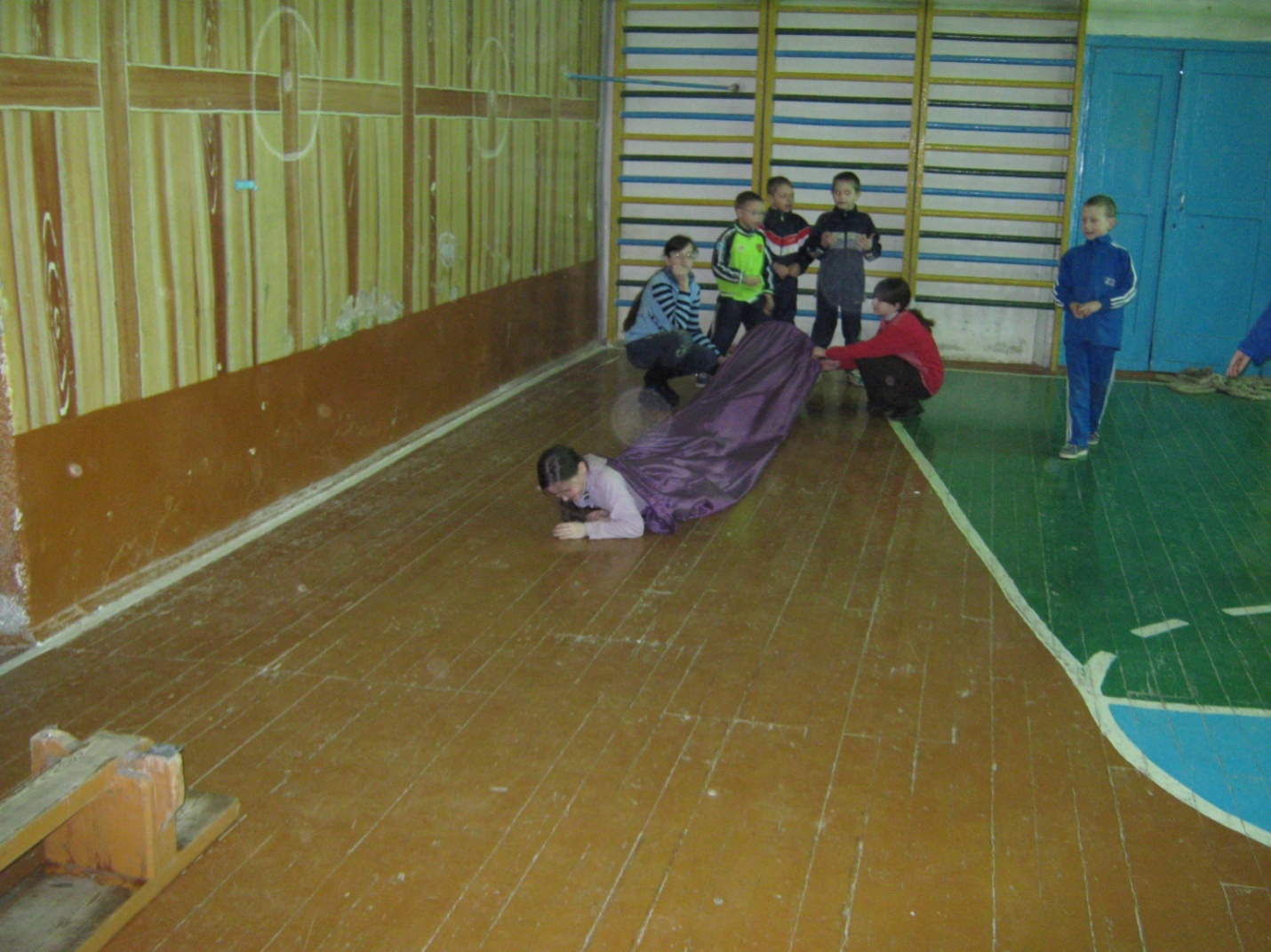                                                                                                               полосы                                                                                                              препятствий